CENTRALE KEURING 06-07-2024 te NIEUW- EN SINTJOOSLAND3 JARIGE STER MERRIES SPRINGEN7. RIARALDA W 528003202110167, VB, SP, 27-04-2021 , VOS 	V. ERMITAGE KALONE ERK V. CATOKI 	M. HIARALDA SP VB		V. QUERLY-ELVIS M. KIARALDA RP STB PREF, PREST		MV. RENVILLE KEUR -- FARN PREF	FOKKER: C. WERNSEN, LUNTEREN	GER.: D. MARIS, POPPENDAMSEWEG 5, 4364 SL GRIJPSKERKE8. ROSINA-O 528003202101018, VB, SP, 11-04-2021 , BRUIN 	V. KOMME CASALL TN V. COMME IL FAUT ERK	M. C.ULISINA R 3 SP STB ELITE, IBOP-(SPR), SPORT-(SPR), PROK		V. CANTURO M. W.ULISINA 18 SP STB		MV. MERMUS R KEUR -- JOOST PREF	FOKKER: M.A.C. OOSTENDORP, SNELREWAARD	GER.: E.C. VOGELAAR, BREDEWEG 1 B, 4307 LJ OOSTERLAND	IBOP RP SP M.  S.6.5 D.7.5 H/B.7.5 G.17 R.17 STN.16 SVE.8 I.9 RBH.8.5 ASP.8.5 T.843 JARIGE REG.A STER MERRIES SPRINGEN9. RIVA DONJA 528003202104806, REG. A, SP, D-OC 12-05-2021 , VOS [RA]	V. CHACFLY V. CHACCO BLUE 	M. LUCCA DONJA SP STB KEUR, IBOP-(SPR)		V. HOTSPOT M. HUUPIE DONJA SP STB ELITE, IBOP-(SPR), SPORT-(SPR), PROK		MV. BERNINI -- TYGO 	FOK./GER.: D.F.C. BENSCHOP, GAPINGSEDREEF 1, 4353 SK SEROOSKERKE	IBOP RP SP M.  S.6.5 D.6 H/B.6.5 G.15 R.14 STN.15 SVE.8 I.8 RBH.7.5 ASP.7.5 T.75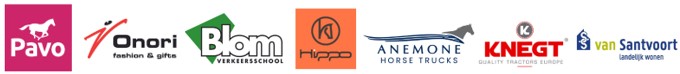 3 JARIGE STERMERRIES DRESSUUR1	ROOSMONTE UTOPIA 528003202105403, STB, DP, STER, D-OC 31-05-2021, 1.65 M, DONKERBRUIN  TEKOOP	V. INCOGNITO V. DAVINO V.O.D. 	M. DALMONTE UTOPIA DP STB-EXT D-OC		V. PAINTED BLACK PREF M. HALMETA UTOPIA RP STB STER, PREF, PREST		MV. BELISAR -- H.ALME Z 	FOKKER: C.G.W.M. POORTS- VAN HAREN, WINSSEN	GER.: L L DE KLERK, NIEUW ERVE 15, 4364 CB GRIJPSKERKE2	ROUGETTE 528003202101826, STB, DP, STER, D-OC 17-03-2021, 1.72 M, DONKERBRUIN 	V. JAMESON RS2 V. BLUE HORS ZACK ERK	M. MONCHOU DP STB ELITE, IBOP-(DRES), D-OC		V. GLOCK'S TOTO JR. M. ZITINA DP STB ELITE, IBOP-(DRES), PROK		MV. PAINTED BLACK PREF -- CABOCHON KEUR	FOK./GER.: W.S.N. WALRAVEN, KREEKWEG 8, 4351 RP VEERE	IBOP RP DP M.  S.16 D.15 G. 16 SPL.7.5 H/B.7.5 R/B.7.5 ADP.7.5 T.773	RITZ KARLA 528003202105009, STB, DP, STER, PROK, D-OC 04-06-2021, 1.70 M, ZWART 	V. JAMESON RS2 V. BLUE HORS ZACK ERK	M. HAKARLA DP STB ELITE, PREF, IBOP-(DRES), PROK		V. CHAGALL D&R M. LAKARLA RP STB ELITE, PREF, PREST, SPORT-(DRES), PROK		MV. ZEOLIET KEUR -- COCKTAIL PREF	FOKKER: I.D. VAN DER WAAL, OOSTERHOUT	J. HOOGENDIJK, OOSTERHOUT 	GER.: QUALITY STABLES, GASTELSEDIJK ZUID 4, 4751 VE OUD GASTEL	IBOP RP DP M.  S.17 D.14 G. 14 SPL.7.5 H/B.7 R/B.8 ADP.7.5 T.754	ROCKING BELLA 528003202105155, STB, DP, STER, D-OC 28-03-2021, 1.75 M, DONKERBRUIN 	V. JAMESON RS2 V. BLUE HORS ZACK ERK	M. MOVING BELLA DP STB ELITE, SPORT-(DRES), IBOP-(DRES), D-OC		V. F RST JAZZ M. HIPPE BELLA DP STB ELITE, IBOP-(DRES), PROK		MV. CHARMEUR PREF -- TUSCHINSKI 	FOK./GER.: A.M. VAN DE GUCHTE, REEWEG 10, 4417 PB VLAKE 	P.H.M. KOLE, REEWEG 10, 4417 PB VLAKE 	IBOP RP DP M.  S.15 D.15 G. 16 SPL.8 H/B.8 R/B.8.5 ADP.8 T.78.54 T/M 7 JARIGE STERMERRIES DRESSUUR6	MARVILUCIENNE 528003201703216, STB, DP, STER, SPORT-(DRES) 15-05-2017, 1.69 M, DONKERBRUIN 	V. FERDEAUX V. BORDEAUX PREF	M. VILUCIENNE DP STB-EXT		V. FUTURE M. RALUCIENNE RP STB PREST		MV. HAVIDOFF KEUR -- G.RAMIRO Z PREF	FOKKER: H. EBBERS, GROESBEEK	GER.: DE DE PAUW, ASSENEDESTEENWEG 190, 9060 ZELZATE	DRESSUUR PAARD Z2+1ALFABETISCHE LIJST VAN GEREGISTREERDEDE DE PAUW, ZELZATE, TELNR. 473751862	6A.M. VAN DE GUCHTE, VLAKE , TELNR. 06-21380840	4 5L L DE KLERK, GRIJPSKERKE, TELNR. 0621975408	1P.H.M. KOLE, VLAKE, TELNR. 06-23837485	4 5 QUALITY STABLES, OUD GASTEL, TELNR. 06-14189915	3W.S.N. WALRAVEN, VEERE, TELNR. 06-52347969	2HENGSTVEULENS SPRINGEN10	UTHAGO 528003202401117, VB, SP, 20-04-2024 , BRUIN  TEKOOP	V. COMTHAGO V. COMME IL FAUT ERK	M. HUWERNA SP STB ELITE, IBOP-(SPR), SPORT-(SPR), PROK		V. BUBALU VDL ERK M. ROWERNA RP STB ELITE, PREF, PREST, D-OC		MV. IROKO KEUR -- FARAM 	FOK./GER.: S. MOENS, AAGTEKERKSEWEG 1, 4363 RA AAGTEKERKE	IBOP RP SP M.  S.6 D.6 H/B.6.5 G.14 R.16 STN.15 SVE.7 I.8.5 RBH.8 ASP.7.5 T.7611	UTAH VL 528003202401946, VB, SP, 03-05-2024 , SCHIMMEL VOS GEB  TEKOOP	V. KANNAN JR V. CORNET OBOLENSKY ERK	M. ZILPA SP STB STER, SPORT-(SPR), D-OC		V. COME ON M. CARIOLA RP STB PREST		MV. GOUDSMID KEUR -- RIGOLETTO KEUR	FOK./GER.: D. AUPERLE, STATIONSWEG 28, 3255 BL OUDE-TONGEMERRIEVEULENS SPRINGEN12	ULANDRA DH 528003202400703, REG. A, SP, 02-04-2024 , BRUIN [A]	V. LANDINO VDL D-OC V. STAKKATO GOLD 	M. PHILANDRA VD LEEUWERK SP		V. GRAND SLAM VDL KEUR M. TILANDRA RP VB PREST		MV. MARLON -- JUS DE POMME KEUR	FOK./GER.: M. DEN HERTOG-VAN LEENEN, HOFDIJKSWEG 34A, 3253 KB OUDDORP13	URAJA HILLY 528003202401126, VB, SP, 11-04-2024 , BRUIN 	V. BOSTON VDL V. BALTIC VDL PREF	M. HAKILLY D Z SP STB KEUR, IBOP-(SPR)		V. HARLEY VDL PREF M. AKILLY D SP STB ELITE, IBOP-(SPR), D-OC		MV. CALVADOS KEUR -- LIBERO H PREF	FOKKER: L. BUMA, WITMARSUM	GER.: K. MINDERHOUD, BRAAMWEG 1, 4371 EN KOUDEKERKE	IBOP RP SP M.  S.7 D.8.5 H/B.8 G.16 R.16 STN.16 SVE.7.5 I.8 RBH.7.5 ASP.8 T.7914	UPPIE DONJA 528003202404702, VB, SP, 18-04-2024 , DONKERBRUIN 	V. STARGOS VDL V. STAKKATO GOLD 	M. LUCCA DONJA SP STB KEUR, IBOP-(SPR)		V. HOTSPOT M. HUUPIE DONJA SP STB ELITE, IBOP-(SPR), SPORT-(SPR), PROK		MV. BERNINI -- TYGO 	FOK./GER.: D.F.C. BENSCHOP, GAPINGSEDREEF 1, 4353 SK SEROOSKERKE	IBOP RP SP M.  S.6.5 D.6 H/B.6.5 G.15 R.14 STN.15 SVE.8 I.8 RBH.7.5 ASP.7.5 T.7515	UWERNA 528003202401854, REG. A, SP, 28-04-2024 , BRUIN [A] TEKOOP	V. LANDINO VDL D-OC V. STAKKATO GOLD 	M. MY WERNA SP STB STER, D-OC		V. ZIROCCO BLUE VDL PREF M. HUWERNA SP STB ELITE, IBOP-(SPR), SPORT-(SPR), PROK		MV. BUBALU VDL ERK -- IROKO KEUR	FOK./GER.: S. MOENS, AAGTEKERKSEWEG 1, 4363 RA AAGTEKERKEHENGSTVEULENS DRESSUUR16	UUTDEKUNST 528003202400180, VB, DP, ET, 29-02-2024 , ZWART 	V. INDIAN ROCK V. APACHE PREF	M. LUNA DP STB ELITE, EPTM-(DRES), SPORT-(DRES), PROK, D-OC		V. GOVERNOR M. ELMARA DP STB STER, PREF, PROK		MV. ZHIVAGO -- WELTMEYER 	FOK./GER.: L. VERSCHUEREN, NOORDDIJK 8, 4542 NA HOEK	EPTM DP M.  S.16 D.17 G. 16 SPL.8 H/B.8.5 R/B.8.5 ADP.8 T.8217	UNO LORENZO GP 528003202402263, VB, DP, 07-04-2024 , ZWART 	V. EXTREME U.S. V. ESCAMILLO 	M. MIRACLE ZIVARA GP DP STB-EXT		V. CEASAR M. ELO SE GP DP VB		MV. VALDEZ -- BELASCO 	FOK./GER.: M. GOEDHART, HANEVELTWEG 10, 4332 SM MIDDELBURG18	UNDERCOVER S.T. 528003202403534, VB, DP, 15-04-2024 , VOS 	V. EXTREME U.S. V. ESCAMILLO 	M. LANORA DP STB STER, VOORLOPIG KEUR, D-OC		V. GOTCHA-UTOPIA M. BRANORA DP STB STER, VOORLOPIG KEUR		MV. SPECIAL D -- GOODTIMES 	FOK./GER.: T.C.F. HUIJBRECHTS, DEEWEG 4, 4444 RV 'S-HEER ABTSKERKE19	UFO 528003202402698, VB, DP, ET, 24-04-2024 , ZWART 	V. MCLAREN V. MORRICONE 	M. RITZ KARLA DP STB STER, PROK, D-OC		V. JAMESON RS2 M. HAKARLA DP STB ELITE, PREF, IBOP-(DRES), PROK		MV. CHAGALL D&R -- ZEOLIET KEUR	FOK./GER.: QUALITY STABLES, GASTELSEDIJK ZUID 4, 4751 VE OUD GASTEL20	USAIN BOLT QDH 528003202404389, REG. A, DP, ET, 30-04-2024 , ZWART [RA]	V. DYNAMIC DREAM V. DREAM BOY KEUR	M. OLIVIA NEWTON-JOHN QDH DP STB ELITE, IBOP-(DRES), D-OC		V. FRANKLIN M. GOLINDA DP VB PROK		MV. VOICE -- ARGENTINUS 	FOK./GER.: A. VANPRAET, BURGEMEESTER DIERICKLAAN 5, 4576 AR KOEWACHT 	IBOP RP DP M.  S.14 D.15 G. 16 SPL.7.5 H/B.7.5 R/B.8 ADP.7.5 T.75.521	UBERTO 528003202402661, VB, DP, 05-05-2024 , ZWART 	V. EXTREME U.S. V. ESCAMILLO 	M. EQU DP STB ELITE, IBOP-(DRES), D-OC		V. AMP RE M. BENTLY DP VB		MV. FLORENCIO KEUR -- OBRECHT 	FOK./GER.: CHR. M. SNEPVANGERS, HUIJBERGSEBAAN 576, 4625 DM BERGEN OP ZOOM	IBOP RP DP M.  S.15 D.15 G. 17 SPL.7.5 H/B.7.5 R/B.8 ADP.7.5 T.77.522	UPGRADE 528003202405697, VB, DP, 05-05-2024 , ZWART 	V. MY BLUE HORS SANTIANO V. SEZUAN 	M. OZO BELLA DP STB STER, VOORLOPIG KEUR, D-OC		V. F RST JAZZ M. KISSE BELLA DP STB STER, D-OC		MV. DE NIRO ERK -- JAZZ PREF	FOK./GER.: P.H.M. KOLE, REEWEG 10, 4417 PB VLAKE 	A.M. VAN DE GUCHTE, REEWEG 10, 4417 PB VLAKE 	IBOP RP DP M.  S.14 D.13 G. 14 SPL.7 H/B.7 R/B.6.5 ADP.7 T.68.523	UN-DEUX-TROIS 528003202402183, VB, DP, 10-05-2024 , BRUIN 	V. O'TOTO VAN DE WIMPHOF V. GLOCK'S TOTO JR. 	M. HURONA DP STB ELITE, SPORT-(DRES), IBOP-(DRES), PROK		V. JAZZ PREF M. VURONA DP STB ELITE, PREF, PREST, IBOP-(DRES), SPORT-(DRES), PROK		MV. NEGRO PREF -- VINCENT 	FOK./GER.: CHR. DE FEYTER SEYDLITZ, DOORNDIJK 1, 4571 SP AXEL	IBOP RP DP M.  S.15 D.17 G. 16 SPL.7.5 H/B.8.5 R/B.8 ADP.8 T.8024	UNIQUE TOTO 528003202405493, VB, DP, 28-05-2024 , VOS 	V. GLOCK'S TOTO JR. V. TOTILAS ERK	M. KASSAVANCK DP STB STER, SPORT-(DRES), D-OC		V. NEGRO PREF M. ULONNEVANCK RP REG. A PREF, PREST, D-OC		MV. KOSTOLANY -- DONNERHALL ERK	FOK./GER.: FAM. KOUTSTAAL, ROELSEWEG 6, 4341 BH ARNEMUIDENMERRIEVEULENS DRESSUUR25	USHUAIA DE NORDIEK 528003202405680, VB, DP, 01-03-2024 , ZWART  TEKOOP	V. O'TOTO VAN DE WIMPHOF V. GLOCK'S TOTO JR. 	M. PINA COLATINA DE NORDIEK DP STB STER, VOORLOPIG KEUR, D-OC		V. F RST DIOR 2E-BEZ M. KWINTINA DP STB ELITE, SPORT-(DRES), IBOP-(DRES), PROK		MV. VIVALDI PREF -- FERRO PREF	FOKKER: J. KLEINJAN, GOUDSWAARD	FOK./GER.: M.C.H.I. RENTMEESTER, VROUWEPOLDERSEWEG 5, 4441 SJ OVEZANDE26	UHLALAA 528003202401266, VB, DP, 04-04-2024 , DONKERBRUIN 	V. BORDEAUX PREF V. UNITED 	M. DIVA DP STB ELITE, EPTM-(DRES), SPORT-(DRES), PROK		V. SPIELBERG ERK M. RUBINI DP STB STER, PREF, PRESATIE, PROK, SPORT-(DRES) 		MV. RUBINSTEIN I -- DONNERHALL ERK	FOK./GER.: L. VERSCHUEREN, NOORDDIJK 8, 4542 NA HOEK	EPTM DP M.  S.17 D.13 G. 16 SPL.7 H/B.7 R/B.7.5 ADP.7.5 T.7527	UTAH SK 528003202402215, VB, DP, 06-04-2024 , DONKERBRUIN 	V. NALEGRO V. PAINTED BLACK PREF	M. ELEANOR DP VB SPORT-(DRES)		V. UNITED M. UNIVERSE RP STB STER, PREST		MV. GRIBALDI PREF -- B.RAIMOND 	FOKKER: S. KUPFER, SINT-KRUIS	GER.: S. K PFER, BELLE MAERTENSSTRAAT 41, 8340 MOERKERKE28	UNA NOSTRA 528003202402212, VB, DP, 04-05-2024 , DONKERBRUIN 	V. EXTREME U.S. V. ESCAMILLO 	M. ELMARA DP STB STER, PREF, PROK		V. ZHIVAGO M. TRESOR T RP REG. A PREF, PREST		MV. WELTMEYER -- RUBINSTEIN I 	FOK./GER.: C.E. DE MEYER-HAAK, LOZESCHORWEG 1, 4542 PP HOEK	P.A. VERSCHUEREN-TOLLENAAR, NOORDDIJK 8, 4542 NA HOEK	IBOP RP DP M.  S.14 D.15 G. 14 SPL.7 H/B.7.5 R/B.7.5 ADP.7 T.7229	UNITY 528003202402104, REG. A, DP, 06-05-2024 , ZWARTBRUIN [A]	V. BARTON VDL 2E-BEZ, D-OC V. BORDEAUX PREF	M. MYOMY DP STB STER, VOORLOPIG KEUR, D-OC		V. GUARDIAN S M. CORIEN DP STB STER, PROK		MV. JOHNSON PREF -- RONALDO 	FOKKER: A. VEENEMA, BERLICUM NB	GER.: STAL ELBERS, GRINDWEG NAAR HONTENISSE 10, 4589 KN OSSENISSEALFABETISCHE LIJST VAN GEREGISTREERDED. AUPERLE, OUDE-TONGE, TELNR. 06-48194332	11D.F.C. BENSCHOP, SEROOSKERKE, TELNR. 06-41504427	14CHR. DE FEYTER SEYDLITZ, AXEL, TELNR. 06-48979630	23M. GOEDHART, MIDDELBURG, TELNR. +31611266556	17A.M. VAN DE GUCHTE, VLAKE , TELNR. 06-21380840	22M. DEN HERTOG-VAN LEENEN, OUDDORP, TELNR. 06-46152555	12T.C.F. HUIJBRECHTS, 'S-HEER ABTSKERKE, TELNR. 06-11359592	18P.H.M. KOLE, VLAKE, TELNR. 06-23837485	22FAM. KOUTSTAAL, ARNEMUIDEN, TELNR. 06-53719607	24S. K PFER, MOERKERKE, TELNR. 0032495795054	27C.E. DE MEYER-HAAK, HOEK, TELNR. 0115-441745	28K. MINDERHOUD, KOUDEKERKE, TELNR. 06-51634490	13S. MOENS, AAGTEKERKE, TELNR. 06-20187865	10 15 QUALITY STABLES, OUD GASTEL, TELNR. 06-14189915	19M.C.H.I. RENTMEESTER, OVEZANDE, TELNR. 06-14213042	25CHR. M. SNEPVANGERS, BERGEN OP ZOOM, TELNR. 06-27394423	21 STAL ELBERS, OSSENISSE, TELNR. 06-51001216	29A. VANPRAET, KOEWACHT, TELNR. 0683341286	20L. VERSCHUEREN, HOEK, TELNR. 0653163237	16 26P.A. VERSCHUEREN-TOLLENAAR, HOEK, TELNR. 06-53780514	28